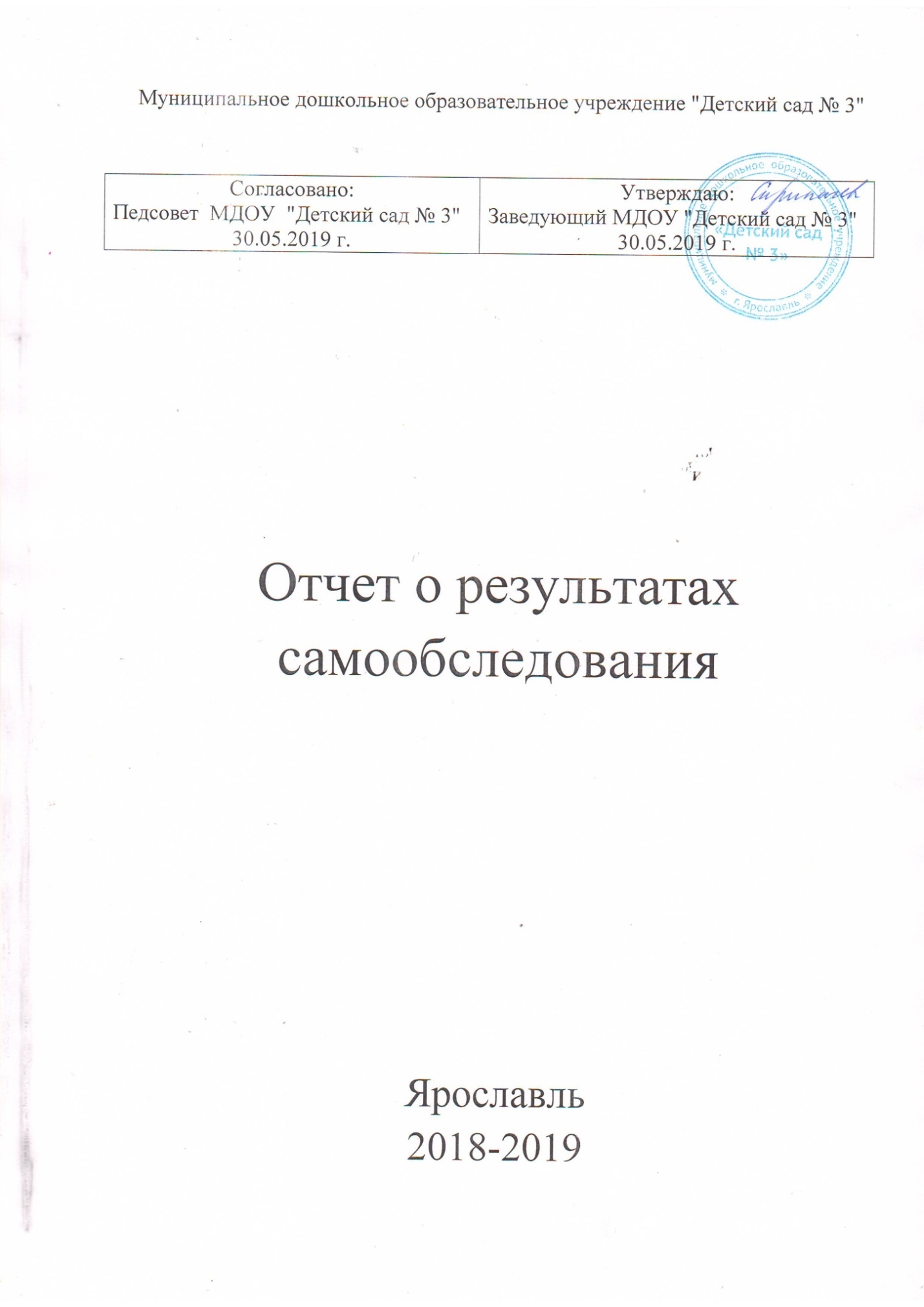 ПОКАЗАТЕЛИДЕЯТЕЛЬНОСТИ ДОШКОЛЬНОЙ ОБРАЗОВАТЕЛЬНОЙ ОРГАНИЗАЦИИ, ПОДЛЕЖАЩИЕ САМООБСЛЕДОВАНИЮМДОУ "Детский сад  № 3"2018-2019 учебный год (на 1 мая 2019 года)№ п.п.Показатели Единицы измерения1.Образовательная деятельность1.1Общая численность воспитанников, осваивающих образовательную программу дошкольного образования, в том числе:285 человек1.1.1в режиме полного дня (8-12 часов)285 человек1.1.2в режиме кратковременного пребывания-1.1.3в семейной дошкольной группе-1.1.4в форме семейного образования с психолого-педагогическим сопровождением на базе дошкольной образовательной организации-1.2Общая численность воспитанников до 3 лет 121.3 Общая численность воспитанников в возрасте от 3 до 8 лет2731.4Численность/удельный вес численности воспитанников в общей числе воспитанников, получающих услуги присмотра и ухода:285 человек/100%1.4.1в режиме полного дня (8-12 часов)285 человек/100%1.4.2в режиме продленного дня-1.4.3в режиме круглосуточного пребывания-1.5Численность/удельный вес воспитанников с ограниченными возможностями здоровья, получающих услуги:64 чел./22,5%1.5.1по коррекции недостатков в физическом и (или) психическом развитии64 чел/22,5%1.5.2по освоению образовательной программы дошкольного образования64 чел./22,5%1.5.3По присмотру и уходу64 чел./22,5%1.6Средний показатель пропущенных дней при посещении дошкольной образовательной организации по болезни на одного воспитанника7,3%1.7Общая численность педагогических работников, в том числе:34 чел.1.7.1Численность/удельный вес численности  педагогических работников, имеющих высшее образование26 чел./76,5%1.7.2Численность/удельный вес численности  педагогических работников, имеющих высшее образование педагогической направленности26 чел./76,5%1.7.3Численность/удельный вес численности  педагогических работников, имеющих среднее профессиональное образование8 чел/23,5%1.7.4Численность/удельный вес численности  педагогических работников, имеющих среднее профессиональное образование педагогической направленности8 чел/23,5%1.8Численность/удельный вес численности педагогических работников, которым по результатам аттестации присвоена квалификационная категория, в общей численности педагогических работников, в том числе:28 чел./82,4%1.8.1высшая13 чел./38%1.8.2первая15 чел/44%1.9Численность/удельный вес численности педагогических работников в общей численности педагогических работников, педагогический стаж работы которых составляет:1.9.1до 5 лет2 чел./6%1.9.2свыше 30 лет13 чел/38%1.10Численность/удельный вес численности педагогических работников в общей численности педагогических работников в возрасте до 30 лет3 чел/9%1.11Численность/удельный вес численности педагогических работников в общей численности педагогических работников в возрасте от 55 лет11 чел./32%1.12Численность/удельный вес численности педагогических  и административно-хозяйственных работников, прошедших за последние 5 лет повышение квалификации/профессиональную подготовку по профилю педагогической деятельности или иной, осуществляемой в образовательной организации деятельности педагогических и административно-хозяйственных работников34 чел./100%+3 чел./100%1.13Численность/удельный вес численности педагогических  и административно-хозяйственных работников, прошедших повышение квалификации по применению в образовательном процессе ФГОС ДО в общей численности педагогических и административно-хозяйственных работников1 чел./3%+0 чел./0%1.14Соотношение «педагогический работник/воспитанник» в дошкольной образовательной организации34/2851.15Наличие в образовательной организации следующих педагогических работников:1.15.1музыкального руководителяда1.15.2инструктора по физической культуреда1.15.3учителя-логопедада1.15.4логопеда-1.15.5педагога-психологада2Инфраструктура2.1Общая площадь помещений, в которых осуществляется образовательная деятельность, в расчете на одного воспитанника3,5 кв.м2.2Площадь помещений для организации дополнительных видов деятельности воспитанников-2.3Наличие физкультурного залада2.4Наличие музыкального залада2.5Наличие прогулочных площадок, обеспечивающих разнообразную игровую деятельность воспитанников на прогулкеда